MOMALICHE CYCLE 10-2023MATHEMATICS PAPER 2 MARKING SCHEME.a)  Complete the table below for y=sin 2x and y=sin ( 2x + 30) giving values to 2d.p.(2mks)	b)  Draw the graphs of y=sin 2x and y = sin (2x + 30) on the axis.	                        (4mks)	                            	              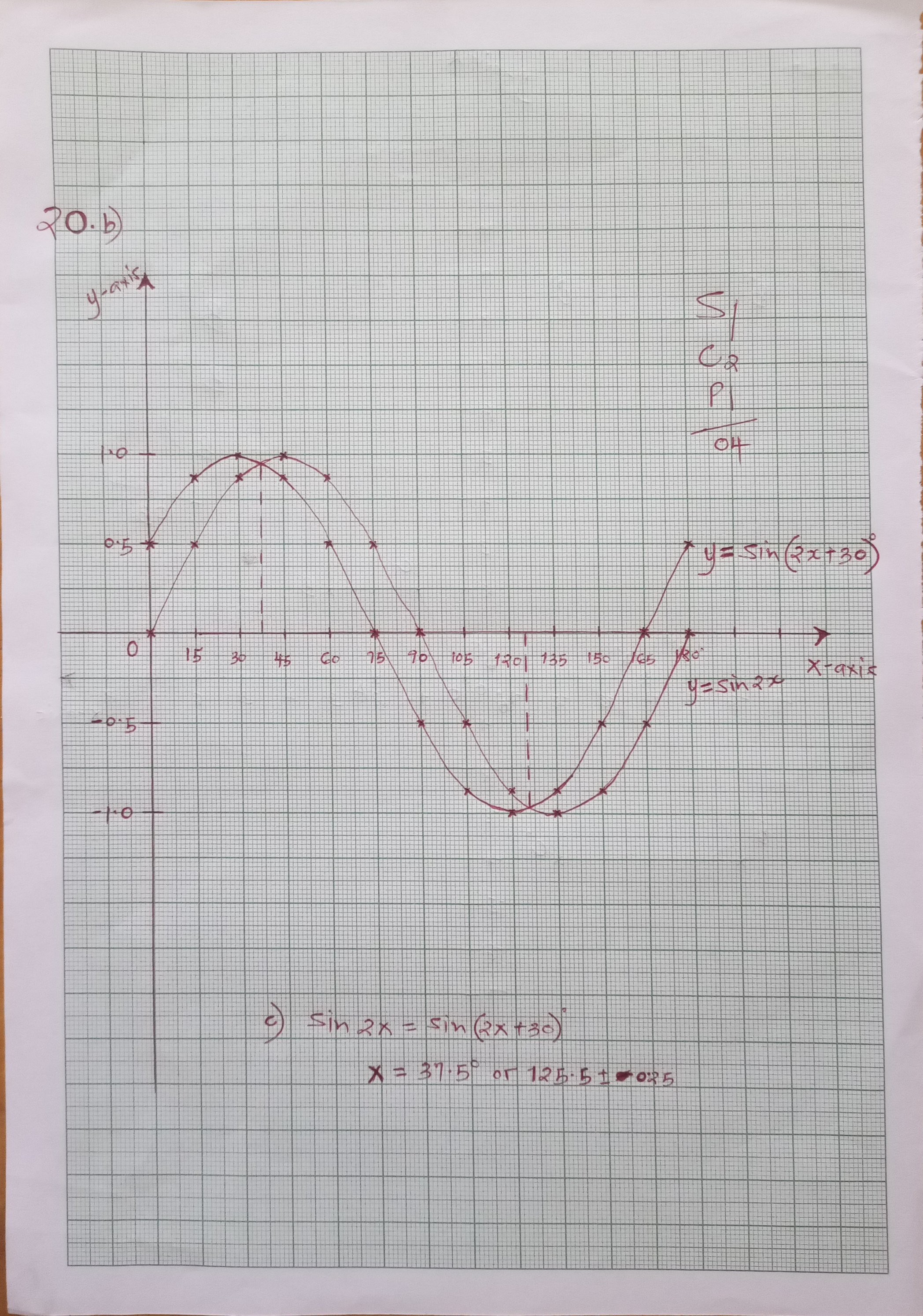 c)  Use the graph to solve 	                                   (1mk)			                   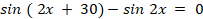 x = 37.5 o OR 125.5o				d)  Determine the transformation which maps 	           (1mk)                       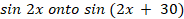 Translation    -30o					       0   e)  State the period and amplitude of 		                       (2mks)		                 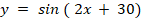 Period 180o amplitude 1unita)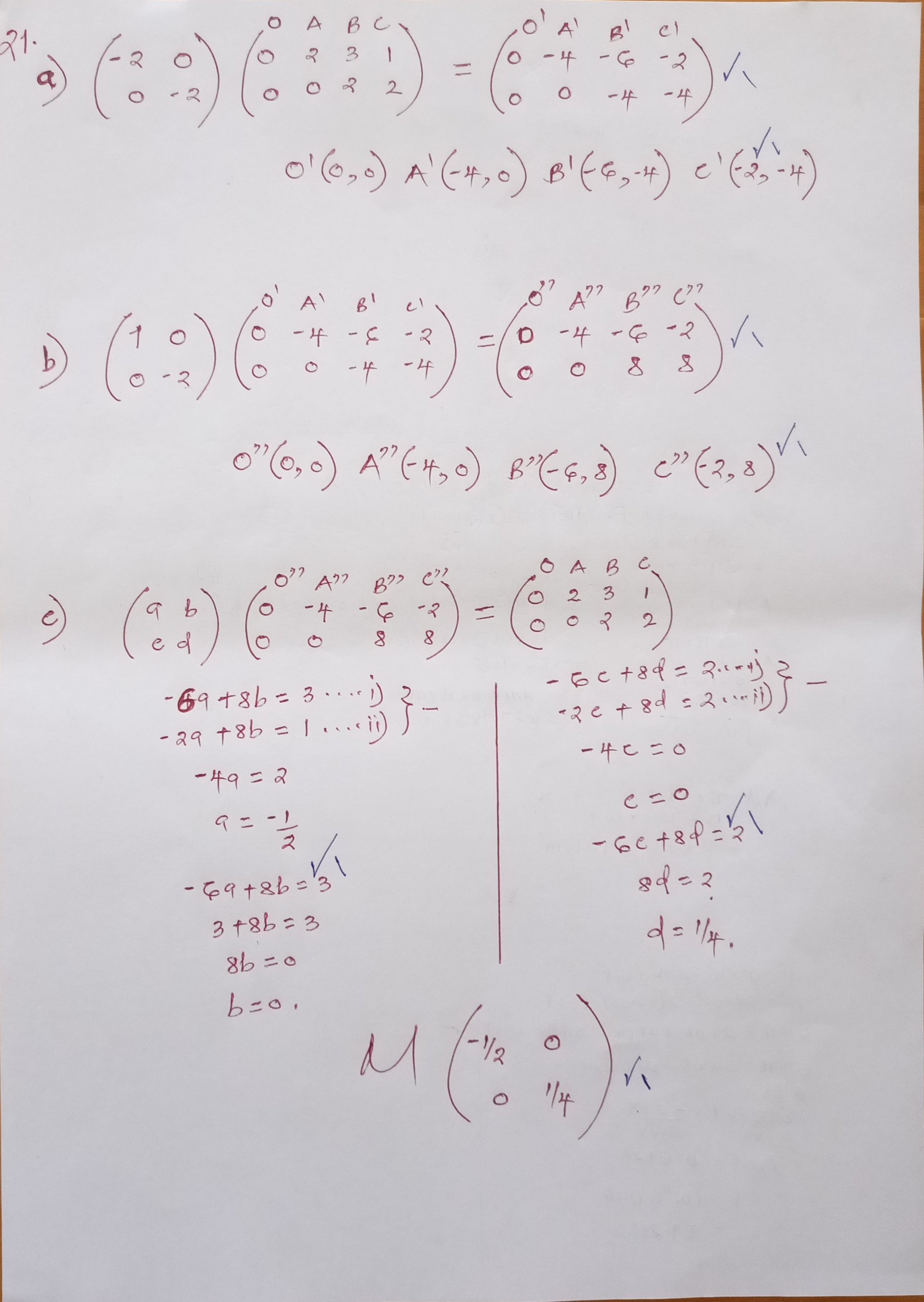 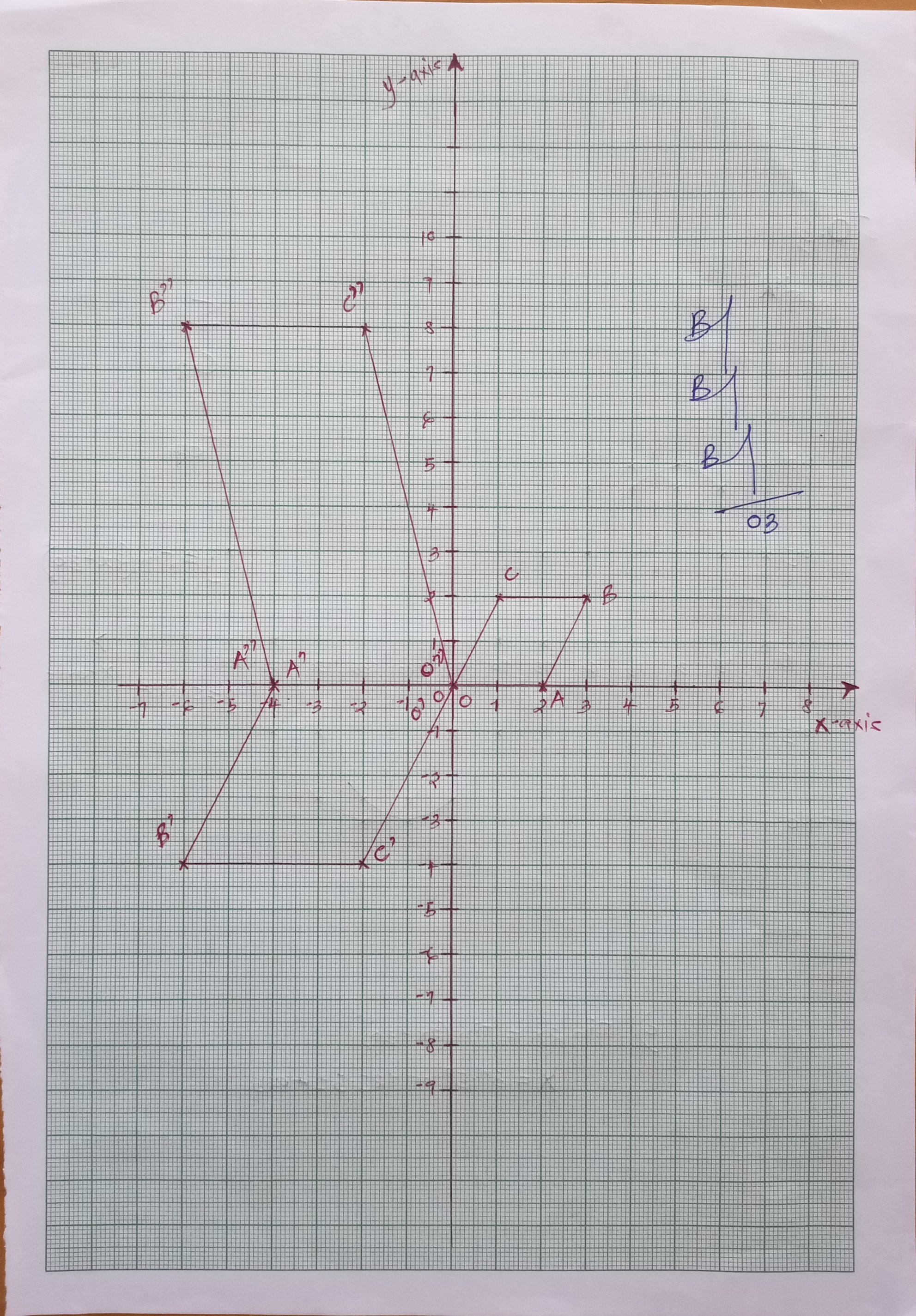 22..Let A = 62Mean x = A +  Efd	Ef		62 + -120 / 50					M1			= 62 – 2.4  =  59.6				A1	b) v = Efd²   -   Efd  ²					M1		Ef	Ef	= 2560  -   120  ²   =  53 – 5.76			M1A1	      50	        50	c) s.d= Efd²   -   Efd		Ef	Ef					M1		47.24		= 6.873					A123.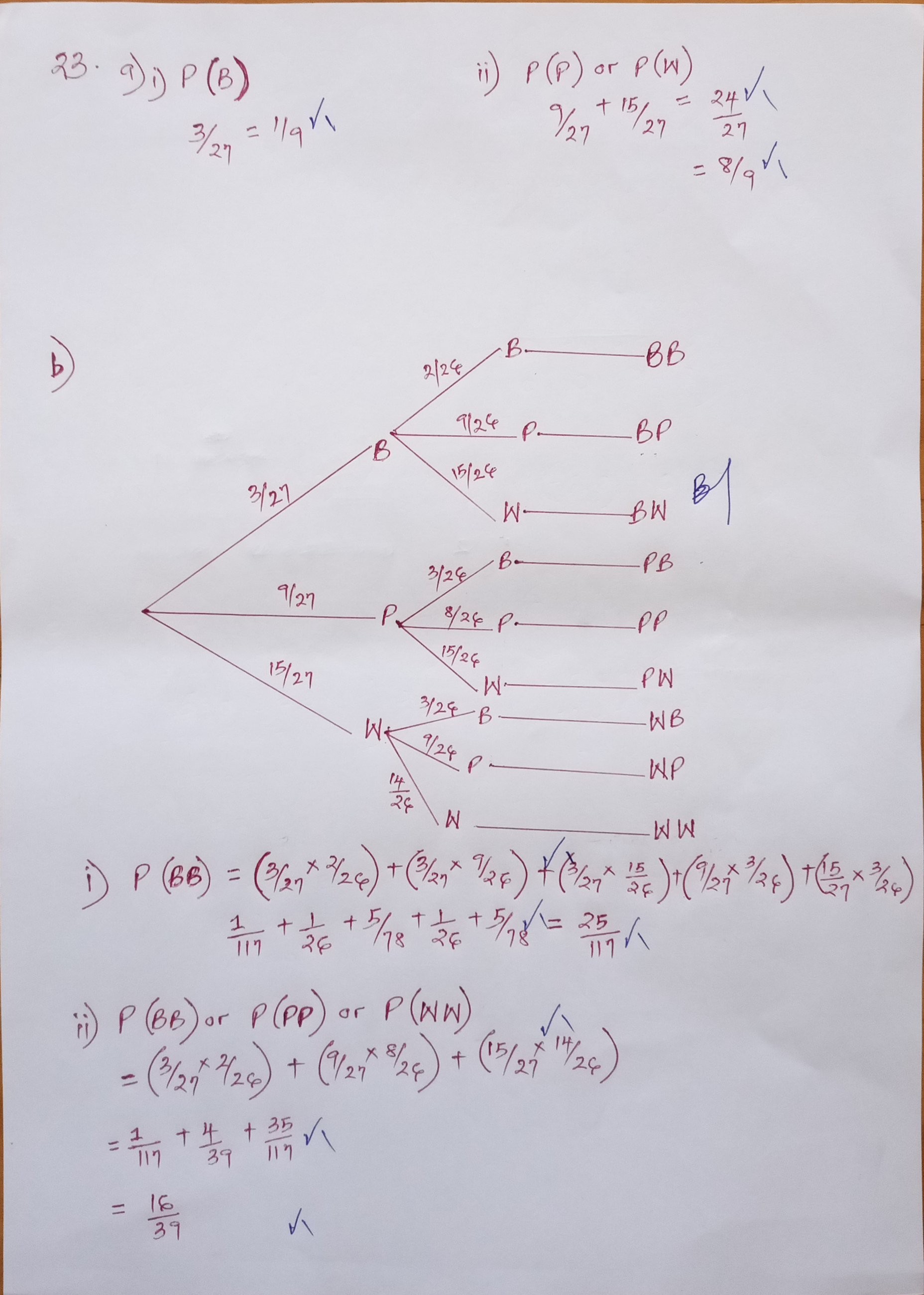 24.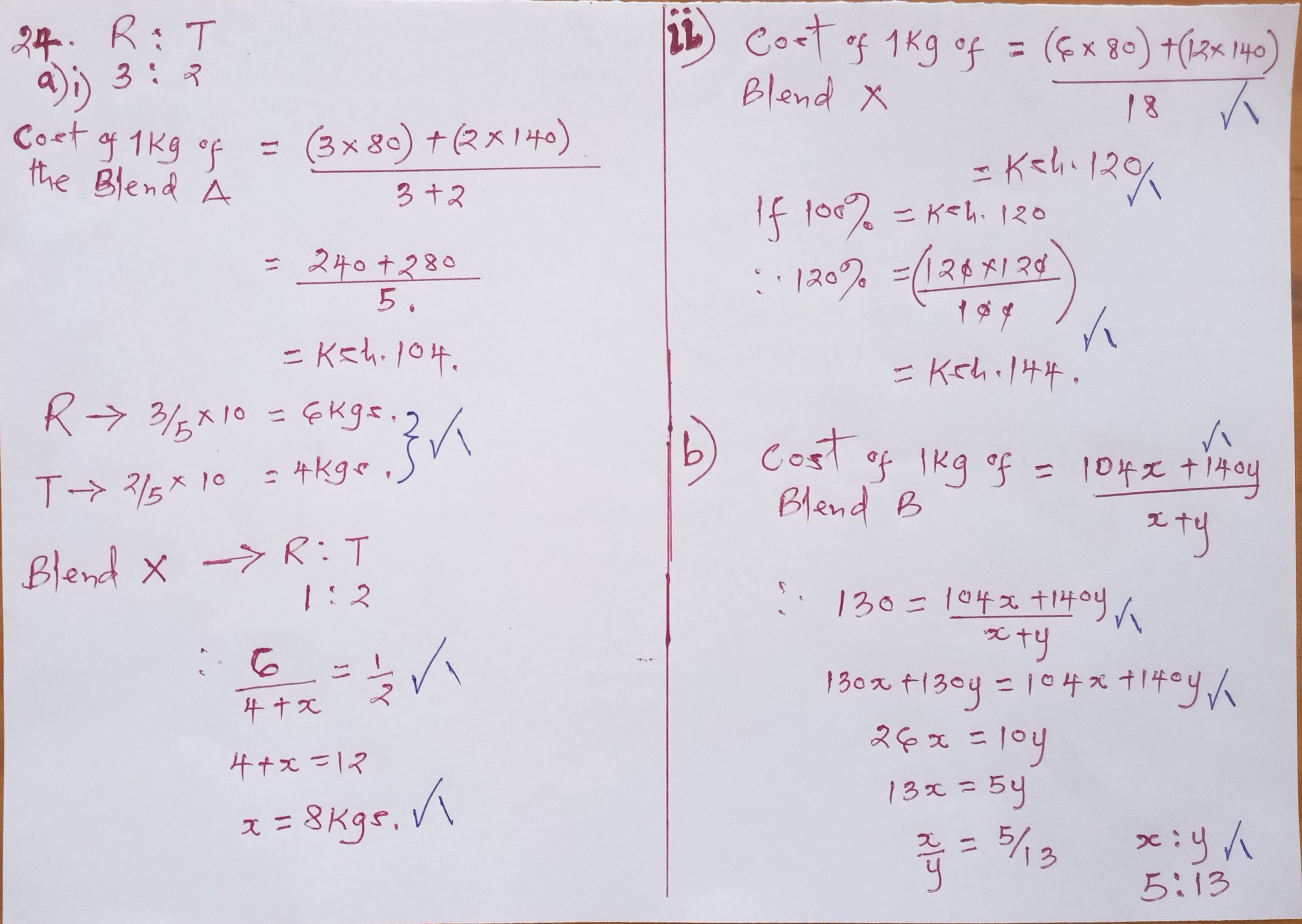 1Xy=24X=24/y……………….…..(i)(10y + x) – (10x + y)= 189y – 9x = 18Y – x = 2 ……………………(ii)M1SubstitutingY-24/y= 2Y2 -2y – 24 =0Y2- 6y + 4y -24 =0M1(solving quadratic equation)Y(y-6) + 4(y-6) =0(y+4)(y-6)=0Ignoring negative value y=6    while x=4 The number is 46       A1                                     Total  3mks2Total 4mks3Actual volume        = 1/3x 3.142 x 212 x 14.0     =  6466.236Minimum volume   =1/3 x 3.142 x 20.52x 13.95  =  6139.9786   Maximum volume  = 1/3x 3.142 x 21.52 x 14.05 = 6802.024         M1Absolute error = ==331.0227                   M1% error  =x100= 5.1192%                 M1Total3mks4Cos 300=Sin 600=M1(for correct sine and cos)(1+)( 1+)           1+ + +(1-)( 1+)             1-M1(for correct rationilization) + + 4Г3                                                     A1  Total 3 Mks5Log228M1(for correct 28)Dropping the logs8                                                        B1(for dropping logs)x + 7 = 8x – 56   63=7x    X=9                                                           A1Total 3 mks6  A = 450,000(1 +)18M(for correct substitution)A= 1,284,453                                                       A1Total 2 mks7AX.CX = DX.XB6XC = 5 X 4.8M1XC =  = 4 cmM1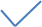 BT2= 8 X 18	BT =  = 12A1Total 3mks8X2 + 8x – 48 = 0M1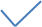 Product = -48 and sum = 8 Factors (12, -4)X2 + 12x – 4x – 48 =0X(x + 12) -4(x +12) =0                                   M1(for solving quadratic equation)Either x + 12=0 or x – 4=0X= -12   or  x = 4                                           A1Total 3mks9C=k + hL225,000= k + 400h45,000= k + 900h-20,000= -500hh= 40M1           25,000= k + 400(40)k= 9,000M1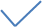            C = 9,000 + 40(82)	C= Ksh. 11,560                       A1Total 3mks102nd = a + d4th = a + 3d7th = a + 6d=(a + 3d)( a + 3d)=( a + 6d)( a + d)a2 + 6ad + 9d2=a2 + 7ad + 6d2           3d2= ad     hence   a= 3d = 3(2) = 6  B1r= A1   Total 3mks11Use ratio theorem where m= 3 and n=-2OM=   =M1   = =  M1Coordinate of M is (10, 11, -15)A1Total 3mks12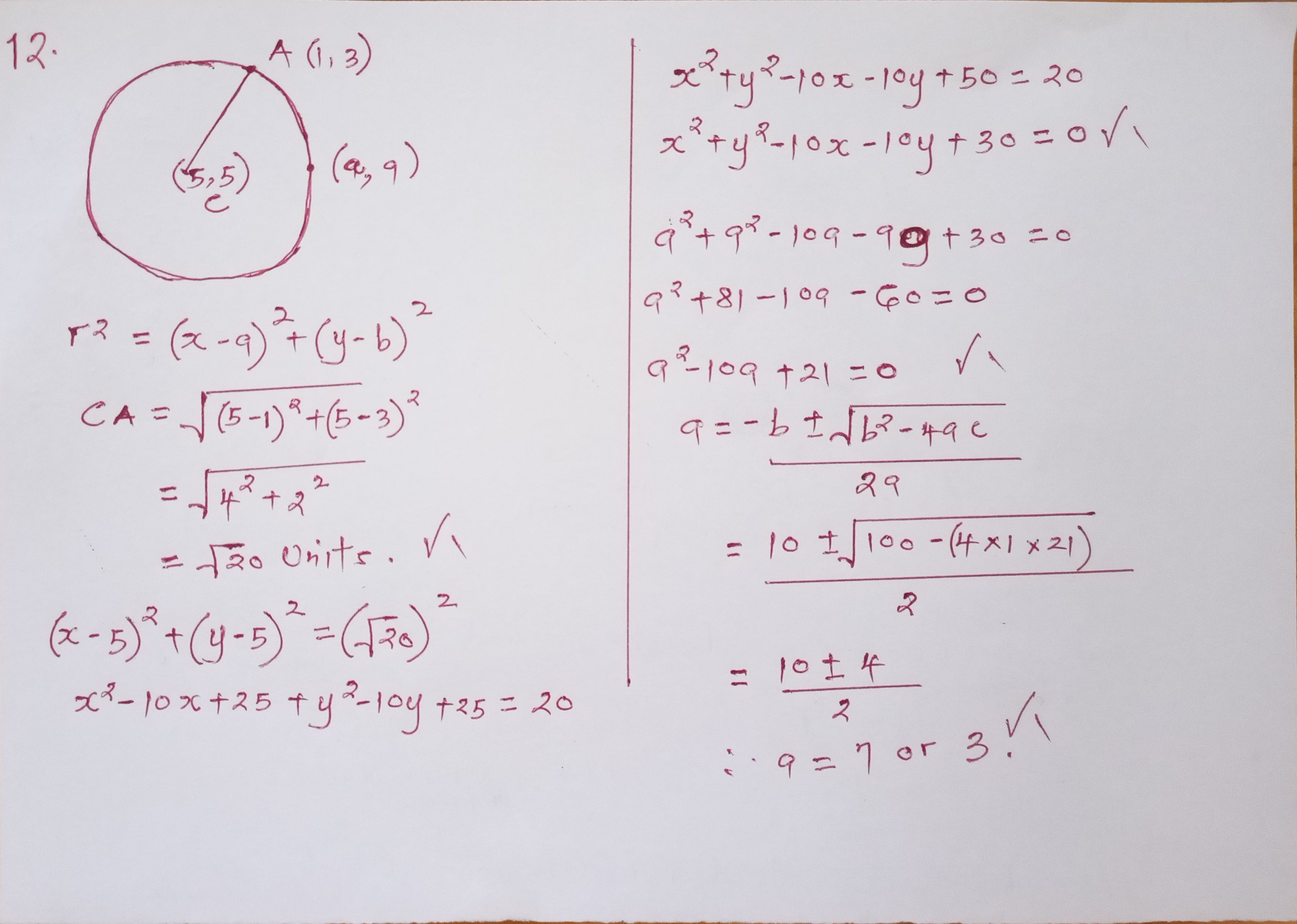 Total 4mks13A can fill  of the tank in 1 hr.C can empty  of the tank in 1 hr.Fraction filled by both tanks in 1 hr= - = Fraction filled in 4 hrs = x4 = Empty fraction = 1 - =A113Fraction filled in one hour by all pipes = + - = M1Tme to fill the empty fraction = ÷  = x= hoursA1                                                                               or=0.7368 hoursTotal 4mks14Arrange numbers in ascending order1, 2, 4, 4, 5, 6, 6, 7, 7, 8, 9.Lower quartile Q1       = 4M1Upper quartile Q3       = 7interquartile range   = 7 – 4 = 3A1Arrange numbers in ascending order1, 2, 4, 4, 5, 6, 6, 7, 7, 8, 9.Lower quartile Q1       = 4M1Upper quartile Q3       = 7interquartile range   = 7 – 4 = 3A1Total 2mksTotal 2mks15(3x – 10)0= Sin-10.4337 = 25.70M1(3x – 10)0 = 25.70, 154.30, 385.70, 514.30, 3x= 35.70, 164.30, 395.70, 524.30X= ,  , , M1X= 11.90,  54.770,  131.90,  174.770A1 (Award 1 mark if all the angles are there).(3x – 10)0= Sin-10.4337 = 25.70M1(3x – 10)0 = 25.70, 154.30, 385.70, 514.30, 3x= 35.70, 164.30, 395.70, 524.30X= ,  , , M1X= 11.90,  54.770,  131.90,  174.770A1 (Award 1 mark if all the angles are there).Total 3mksTotal 3mks16(3x)4 – 4(3x)3(y) + 6(3x)2(y)2 – 4(3x)(y)3 + (y)4M181x4 – 108x3y + 54x2y2 – 12xy3 + y4A1(3x)4 – 4(3x)3(y) + 6(3x)2(y)2 – 4(3x)(y)3 + (y)4M181x4 – 108x3y + 54x2y2 – 12xy3 + y4A1163x=6     X=2  and y=0.281(24) – 108(23)(0.2) + 54(22)(0.22)M1(for correct substitution)1286 – 172.8 + 8.64= 1131.84A13x=6     X=2  and y=0.281(24) – 108(23)(0.2) + 54(22)(0.22)M1(for correct substitution)1286 – 172.8 + 8.64= 1131.84A117(a)17(a)17(a)Net Tax per annumTaxable income p.a = ( K£12,000 + 15% of K£12,000 - )                                  = K£ 13,080 p.a.M11st band 2100 x 10% = 2102nd band 2100 x 15% = 315B13rd band 2100 x 20%  = 420B14th band 2100 x 25% =  525B1Remaining 4680 x 30%   = 1,404B1Gross tax      = K£ 2874 P.a.M1Net tax         = Gross tax – reliefNet tax         = K£ (2874 – 1320 – 80)                     = K£ 1474 p.a.A1Net Tax per annumTaxable income p.a = ( K£12,000 + 15% of K£12,000 - )                                  = K£ 13,080 p.a.M11st band 2100 x 10% = 2102nd band 2100 x 15% = 315B13rd band 2100 x 20%  = 420B14th band 2100 x 25% =  525B1Remaining 4680 x 30%   = 1,404B1Gross tax      = K£ 2874 P.a.M1Net tax         = Gross tax – reliefNet tax         = K£ (2874 – 1320 – 80)                     = K£ 1474 p.a.A1(b)(b)(b)Deductions per monthTax per month =  = 2,456. 67Premium per month     =  = Shs. 1,333.33Total deductions per month = 2,456. 67 + 1,333.33 + 600 + 500 = Shs 4890 p.m.M1Taxable income per month =  = 21,800M1Net pay = Ksh 21, 800 – 4890 = Shs 16, 910A1Deductions per monthTax per month =  = 2,456. 67Premium per month     =  = Shs. 1,333.33Total deductions per month = 2,456. 67 + 1,333.33 + 600 + 500 = Shs 4890 p.m.M1Taxable income per month =  = 21,800M1Net pay = Ksh 21, 800 – 4890 = Shs 16, 910A1Total 10 mksTotal 10 mks18.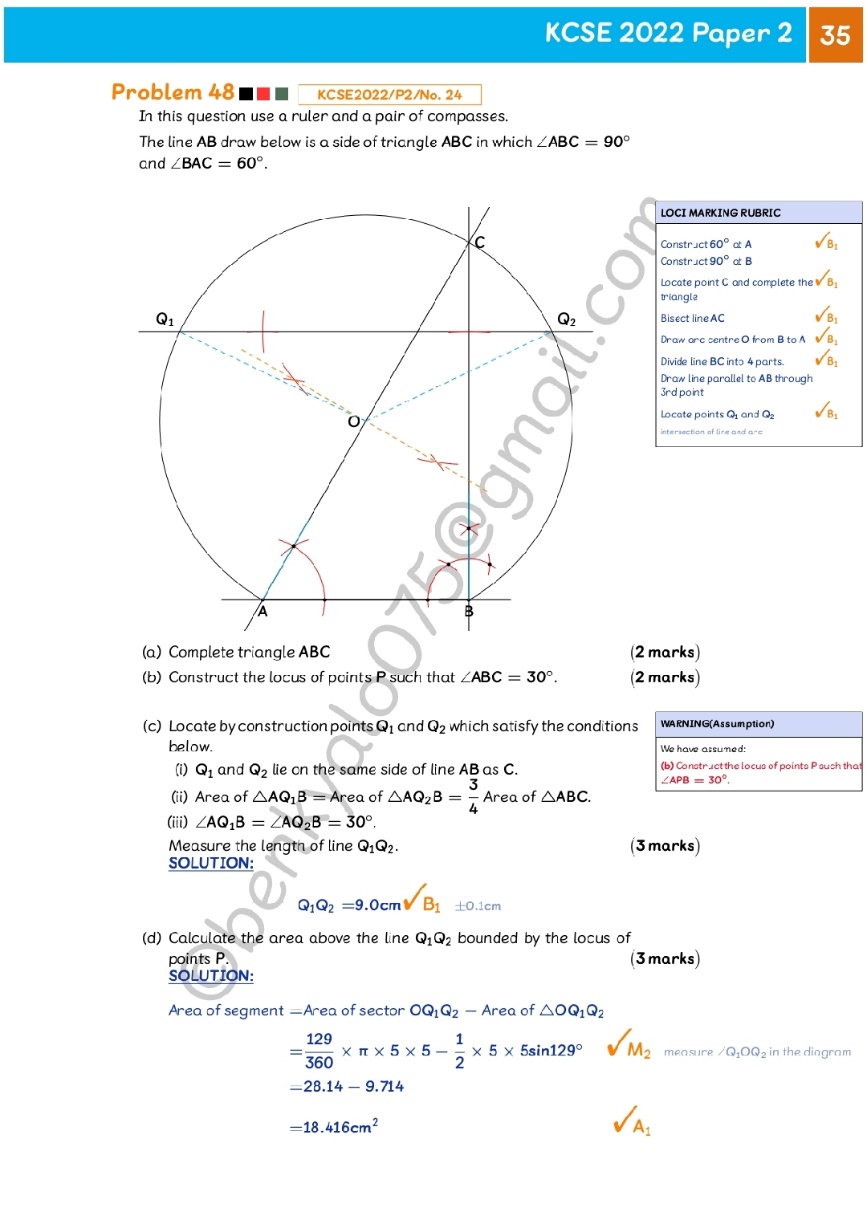 Total = 10 mks19.(a)(i)    PR  =    M1=  14.14   A1     (ii)    VO2  =  132   -  7.072  =  169 – 49.98 = VO    =    = 10.91 cmA1 (b)  (i)   Tan   =    =  Tan -1= 57.060A1(ii)  Angle between MR and base PQRS =  Tan -1M1                                                                          = 57.060A1(iii)Tan ᾱ  = M1                          = 65.360A1x0153045607590105120135150165180Sin 2x00.50.8710.870.50-0.5-0.87-1-0.87-0.50Sin (2x+30)0.50.8710.870.50-0.5-0.87-1-0.87-0.500.5MarksfxD=x-Afdd²fd²45-49347-15-4522567550-54952-10-9010090055-591357-5-652532560-641562000065-6956725252512570-74472404010040075-791771515225225F = 50Efd - 120=2650